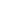 Lettre de mandatementNous soussignés Société ............................................., sise à ..................................................................................., fabricant de ........................................., désignant par la présente lettre la société ....................................................................................................., comme mandataire pour effectuer la/les demande(s) d’approbation de(s)modèle(s) de .......................................de modèle/type.................................... conformément aux dispositions légales et réglementaires applicables au Maroc.Nous déclarons sur l’honneur que le(s) modèle(s) et type(s) font l’objet de(s) certificat(s) de conformité et de(s) rapport(s) d’essais indiqués dans le tableau en annexe et qui sont valides à la date de la présente.Nous nous engageons à informer ce mandataire de toute évolution apportée au modèle faisant l'objet de la/les demande(s) d’approbation et nous déclarons également avoir pris connaissance de la nécessité de produire ultérieurement des instruments conformes au(x) modèle(s) approuvé(s).Fait à ................., le .......................« Signature et cachet »Annexe : certificat(s) et rapport(s) d’essais concernant le(s) modèle(s) et type(s) de produit(s)Modèle et type du produitRéférences de(s) certificat(s) de conformité et des de(s) rapport(s) d’essais En cas de modification ou d’extension (prorogation de la période de validité ou des applications permises à l'origine), indiquer la nature des modifications apportées.Modèle et type du produit (ou module) n°1Certificats de conformité :--Rapports d’essais :--Modèle et type du produit ( ou module) n°2Certificats de conformité :--Rapports d’essais :--